О внесении изменений в постановление администрацииг. Канска от 19.04.2012 № 553 В соответствии со статьей 30 Устава города Канска, статьей 24 Решения Канского городского Совета депутатов от 20.02.2008 № 41-409 «О положении о бюджетном процессе в городе Канске», ПОСТАНОВЛЯЮ:1. Внести в постановление администрации г. Канска от 19.04.2012 № 553 «Об утверждении показателей качества финансового менеджмента главных распорядителей средств бюджета города Канска и методики их оценки» (далее – Постановление) следующие изменения:	1.1. В приложении к Постановлению «Показатели качества финансового менеджмента главных распорядителей средств бюджета города Канска и методика их оценки» (далее – Показатели):	в абзаце первом пункта 1 слова «МКУ «ФУ г. Канска»» заменить словами «Финансовым управлением администрации города Канска»;	приложение № 2 к Показателям изложить в новой редакции согласно приложению к настоящему постановлению.   2. Ведущему специалисту Отдела культуры администрации г. Канска опубликовать настоящее постановление в уполномоченном печатном издании, разместить на официальном сайте муниципального образования город Канск в сети Интернет.          3. Контроль за исполнением настоящего постановления возложить на заместителя главы города по экономике и финансам Н.В. Кадач.          4. Постановление вступает в силу со дня официального опубликования.Глава города Канска                                                                                    Н.Н. КачанПриложениек постановлению администрации г. Канскаот 21.02.2018 г. № 152Приложение № 2к показателям качествафинансового менеджментаглавных распорядителейсредств бюджета города Канскаи методике их оценкиПЕРЕЧЕНЬПОКАЗАТЕЛЕЙ КАЧЕСТВА ФИНАНСОВОГО МЕНЕДЖМЕНТАГЛАВНЫХ РАСПОРЯДИТЕЛЕЙ--------------------------------<*> В случае если данные, необходимые для определения значения оценки показателя качества финансового менеджмента главных распорядителей отсутствуют, то оценка по соответствующему показателю принимается равной 0. В случае если показатель неприменим к главному распорядителю, то данный показатель не применяется при проведении оценки качества финансового менеджмента главных распорядителей.Руководитель Финансового управленияадминистрации города Канска                                                       Н.А. Тихомирова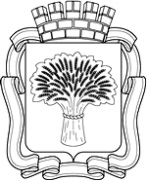 Российская ФедерацияАдминистрация города Канска
Красноярского краяПОСТАНОВЛЕНИЕРоссийская ФедерацияАдминистрация города Канска
Красноярского краяПОСТАНОВЛЕНИЕРоссийская ФедерацияАдминистрация города Канска
Красноярского краяПОСТАНОВЛЕНИЕРоссийская ФедерацияАдминистрация города Канска
Красноярского краяПОСТАНОВЛЕНИЕ21.02.2018 г.№152Наименование   
показателя качества     
финансового    
менеджмента    
главных распорядителей средств бюджета городаКритерии определения     
показателя (Р)Критерии определения     
показателя (Р)Единица 
измеренияЕдиница 
измеренияМаксималь-ная суммарная  
оценка по  
направлению/ 
оценка по  
показателю  
(балл) <*>1223341. Оценка механизмов планирования расходов бюджета города Канска1. Оценка механизмов планирования расходов бюджета города Канска1. Оценка механизмов планирования расходов бюджета города Канска1. Оценка механизмов планирования расходов бюджета города Канска1. Оценка механизмов планирования расходов бюджета города Канска10Р1                
Своевременность представления уточненного       
фрагмента реестра расходных обязательств      
Главного распорядителя     
(далее - РРО)     Р1 = Kр / (р+1),              
где:                          
Kр - количество дней          
отклонения фактической даты представления, согласованного с финансовым управлением      
уточненного фрагмента РРО от срока, составляющего 10 рабочих дней со дня принятия решения о бюджете города 
за отчетный финансовый год и плановый период (далее - решение о бюджете за отчетный год) и (или) решения о внесении изменений в решение о  бюджете за отчетный год;      
р - количество внесений       
изменений в решение о бюджете за отчетный год               Р1 = Kр / (р+1),              
где:                          
Kр - количество дней          
отклонения фактической даты представления, согласованного с финансовым управлением      
уточненного фрагмента РРО от срока, составляющего 10 рабочих дней со дня принятия решения о бюджете города 
за отчетный финансовый год и плановый период (далее - решение о бюджете за отчетный год) и (или) решения о внесении изменений в решение о  бюджете за отчетный год;      
р - количество внесений       
изменений в решение о бюджете за отчетный год               день     день     Р1 = 0                        Р1 = 0                        50 < Р1 <= 1                   0 < Р1 <= 1                   41 < Р1 <= 2                   1 < Р1 <= 2                   32 < Р1 <= 3                   2 < Р1 <= 3                   23 < Р1 <= 4                   3 < Р1 <= 4                   14 < Р1                        4 < Р1                        0Р2
Своевременность разработки нормативных правовых актов, договоров и соглашений, формирующих расходные         
обязательства Наличие утвержденных и        
опубликованных нормативных    
правовых актов, заключенных договоров и соглашений, формирующих расходные         
обязательства                          Наличие утвержденных и        
опубликованных нормативных    
правовых актов, заключенных договоров и соглашений, формирующих расходные         
обязательства                          Отсутствие бюджетных          
ассигнований в решении о       
бюджете за отчетный год       
(решении о внесении       
изменений в решение о бюджете за отчетный год), не обеспеченных нормативными     
правовыми актами, договорами и соглашениями, устанавливающими        
соответствующие расходные обязательства                           Отсутствие бюджетных          
ассигнований в решении о       
бюджете за отчетный год       
(решении о внесении       
изменений в решение о бюджете за отчетный год), не обеспеченных нормативными     
правовыми актами, договорами и соглашениями, устанавливающими        
соответствующие расходные обязательства                           5Наличие бюджетных             
ассигнований в решении о       
бюджете за отчетный год       
(решение о внесении       
изменений в решение о бюджете за отчетный год), не обеспеченных нормативными     
правовыми актами, договорами  и соглашениями, устанавливающими        
соответствующие расходные обязательства Наличие бюджетных             
ассигнований в решении о       
бюджете за отчетный год       
(решение о внесении       
изменений в решение о бюджете за отчетный год), не обеспеченных нормативными     
правовыми актами, договорами  и соглашениями, устанавливающими        
соответствующие расходные обязательства 02. Оценка результатов исполнения бюджета города Канска в части  доходов                                2. Оценка результатов исполнения бюджета города Канска в части  доходов                                2. Оценка результатов исполнения бюджета города Канска в части  доходов                                2. Оценка результатов исполнения бюджета города Канска в части  доходов                                2. Оценка результатов исполнения бюджета города Канска в части  доходов                                10Р3Процент исполнения прогноза доходов бюджета города Канска (за исключением безвозмездных поступлений) по итогам отчетного финансового года по главному администратору доходов бюджета города КанскаР3Процент исполнения прогноза доходов бюджета города Канска (за исключением безвозмездных поступлений) по итогам отчетного финансового года по главному администратору доходов бюджета города КанскаР3 = Дфакт/Дплан х 100,где:Дплан - прогноз доходов бюджета города Канска (за исключением безвозмездных поступлений) по главному администратору доходов бюджета города Канска;Дфакт - фактическое поступление доходов бюджета города Канска (за исключением безвозмездных поступлений) по главному администратору доходов бюджета города КанскаР3 = Дфакт/Дплан х 100,где:Дплан - прогноз доходов бюджета города Канска (за исключением безвозмездных поступлений) по главному администратору доходов бюджета города Канска;Дфакт - фактическое поступление доходов бюджета города Канска (за исключением безвозмездных поступлений) по главному администратору доходов бюджета города Канска%93% <= Р3 <= 107%93% <= Р3 <= 107%5Р3 < 93%Р3 < 93%0Р3 > 107%Р3 > 107%0Р4Объем невыясненных поступлений, зачисленных в бюджет города Канска (за исключением поступлений в последние пять рабочих дней отчетного финансового года) и не уточненных главным администратором доходов бюджета города Канска по состоянию на 31 декабря отчетного финансового годаР4Объем невыясненных поступлений, зачисленных в бюджет города Канска (за исключением поступлений в последние пять рабочих дней отчетного финансового года) и не уточненных главным администратором доходов бюджета города Канска по состоянию на 31 декабря отчетного финансового годаР4 = Онпгде:Онп - объем невыясненных поступлений, зачисленных в бюджет города Канска (за исключением поступлений в последние пять рабочих дней отчетного финансового года) и не уточненных главным администратором доходов бюджета города Канска по состоянию на 31 декабря отчетного финансового годаР4 = Онпгде:Онп - объем невыясненных поступлений, зачисленных в бюджет города Канска (за исключением поступлений в последние пять рабочих дней отчетного финансового года) и не уточненных главным администратором доходов бюджета города Канска по состоянию на 31 декабря отчетного финансового годатыс. рублей5отсутствуютотсутствуют5Р4 < 1 тыс. рублейР4 < 1 тыс. рублей4Р4 > 1 тыс. рублейР4 > 1 тыс. рублей03. Оценка результатов исполнения бюджета города Канска в части  расходов                                                   3. Оценка результатов исполнения бюджета города Канска в части  расходов                                                   3. Оценка результатов исполнения бюджета города Канска в части  расходов                                                   3. Оценка результатов исполнения бюджета города Канска в части  расходов                                                   3. Оценка результатов исполнения бюджета города Канска в части  расходов                                                   30Р5Доля произведенных        
расходов Главного 
распорядителя за счет средств бюджета города Канска (без учета        
межбюджетных      
трансфертов, имеющих целевое назначение, из    
федерального и краевого      
бюджетов)          Р5 = Ркис / Ркоф x 100,      
где:                          
Ркис - кассовые расходы       
Главного распорядителя за счет средств бюджета города Канска (без учета межбюджетных трансфертов, имеющих целевое назначение, из федерального и краевого бюджетов) в отчетном периоде;  
Ркоф – объем финансирования Главного распорядителя за счет средств бюджета города Канска (без учета межбюджетных трансфертов, имеющих целевое назначение, из федерального  и краевого  бюджетов) за отчетный периодР5 = Ркис / Ркоф x 100,      
где:                          
Ркис - кассовые расходы       
Главного распорядителя за счет средств бюджета города Канска (без учета межбюджетных трансфертов, имеющих целевое назначение, из федерального и краевого бюджетов) в отчетном периоде;  
Ркоф – объем финансирования Главного распорядителя за счет средств бюджета города Канска (без учета межбюджетных трансфертов, имеющих целевое назначение, из федерального  и краевого  бюджетов) за отчетный период%        %        Р5 = 100%                     Р5 = 100%                     595% <= Р5 < 100%              95% <= Р5 < 100%              490% <= Р5 < 95%               90% <= Р5 < 95%               385% <= Р5 < 90%               85% <= Р5 < 90%               280% <= Р5 < 85%               80% <= Р5 < 85%               1Р5 < 80%                      Р5 < 80%                      0Р6 Своевременное  
доведение Главным 
распорядителем    
лимитов бюджетных 
обязательств до   
подведомственных  
учреждений,       
предусмотренных   
решением о бюджете 
за отчетный год в 
первоначальной    
редакции          Оценивается соблюдение        
установленных сроков для      
доведения лимитов бюджетных обязательств Главным  распорядителем до подведомственных учреждений:  Оценивается соблюдение        
установленных сроков для      
доведения лимитов бюджетных обязательств Главным  распорядителем до подведомственных учреждений:  лимиты бюджетных обязательств доведены в установленные  сроки                         лимиты бюджетных обязательств доведены в установленные  сроки                         5лимиты бюджетных обязательств доведены с нарушением установленного срока          лимиты бюджетных обязательств доведены с нарушением установленного срока          1лимиты бюджетных обязательств не доведены                   лимиты бюджетных обязательств не доведены                   0Р7Своевременное  
утверждение бюджетной росписи Главным           
распорядителем в  
соответствии с решением о бюджете за отчетный год в первоначальной редакции          Оценивается соблюдение        
установленных сроков для      
утверждения бюджетной росписи Главным распорядителем:       Оценивается соблюдение        
установленных сроков для      
утверждения бюджетной росписи Главным распорядителем:       бюджетная роспись Главного    
распорядителя утверждена с соблюдением установленных сроков                        бюджетная роспись Главного    
распорядителя утверждена с соблюдением установленных сроков                        5бюджетная роспись Главного распорядителя утверждена с нарушением установленных сроков                        бюджетная роспись Главного распорядителя утверждена с нарушением установленных сроков                        0Р8 Качество порядка           
составления,      
утверждения и ведения бюджетных смет,              
подведомственных  
Главному распорядителю     
учреждений        Наличие приказа (распоряжения) Главного распорядителя, содержащего:                  
1) процедуры составления,     
утверждения и ведения         
бюджетных смет                
подведомственных учреждений;  
2) процедуры составления и представления расчетов        
(обоснований) к бюджетным сметам подведомственных       
учреждений;                   
3) порядок ведения бюджетных смет;                         
4) процедуры составления и представления проектов        
бюджетных смет                Наличие приказа (распоряжения) Главного распорядителя, содержащего:                  
1) процедуры составления,     
утверждения и ведения         
бюджетных смет                
подведомственных учреждений;  
2) процедуры составления и представления расчетов        
(обоснований) к бюджетным сметам подведомственных       
учреждений;                   
3) порядок ведения бюджетных смет;                         
4) процедуры составления и представления проектов        
бюджетных смет                приказ (распоряжение)        Главного распорядителя соответствует требованиям пунктов 1 - 4     приказ (распоряжение)        Главного распорядителя соответствует требованиям пунктов 1 - 4     5приказ (распоряжение)        Главного распорядителя соответствует требованиям трех пунктов из четырех                       приказ (распоряжение)        Главного распорядителя соответствует требованиям трех пунктов из четырех                       4приказ (распоряжение)        Главного распорядителя соответствует требованиям двух пунктов из четырех                       приказ (распоряжение)        Главного распорядителя соответствует требованиям двух пунктов из четырех                       3отсутствует порядок           
составления, утверждения и ведения бюджетных смет подведомственных Главному распорядителю учреждений      отсутствует порядок           
составления, утверждения и ведения бюджетных смет подведомственных Главному распорядителю учреждений      0Р9 Оценка качества          
планирования бюджетных         
ассигнований      Р9 = Оуточ / Рп x 100,       
где:                          
Оуточ - объем бюджетных       
ассигнований,                 
перераспределенных за         
отчетный период (для главных распорядителей, имеющих подведомственную сеть учреждений, - между           
подведомственными             
учреждениями), без учета      
изменений, внесенных в связи с уточнением бюджета;                      
Рп - объем бюджетных          
ассигнований за отчетный      
периодР9 = Оуточ / Рп x 100,       
где:                          
Оуточ - объем бюджетных       
ассигнований,                 
перераспределенных за         
отчетный период (для главных распорядителей, имеющих подведомственную сеть учреждений, - между           
подведомственными             
учреждениями), без учета      
изменений, внесенных в связи с уточнением бюджета;                      
Рп - объем бюджетных          
ассигнований за отчетный      
период%        %        Р9 = 0                        Р9 = 0                        50 < Р9 <= 5%                  0 < Р9 <= 5%                  45% < Р9 <= 10%                5% < Р9 <= 10%                310% < Р9 <= 15%               10% < Р9 <= 15%               215% < Р9 <= 20%               15% < Р9 <= 20%               1Р9 > 20%                      Р9 > 20%                      0Р10               
Своевременность   
разработки нормативных       
правовых актов,             
регулирующих порядок  расходования средств бюджета города, принятие которых необходимо в      
соответствии с решением о бюджете города за        
отчетный год      Наличие принятого и       
опубликованного нормативного правового акта, регулирующего           
расходование средств бюджета города, принятие которого необходимо в соответствии с решением о бюджете за отчетный год:                          Наличие принятого и       
опубликованного нормативного правового акта, регулирующего           
расходование средств бюджета города, принятие которого необходимо в соответствии с решением о бюджете за отчетный год:                          день     день     нормативный правовой акт принят и опубликован в течение 15 дней со дня вступления в силу решения о бюджете за отчетный год       нормативный правовой акт принят и опубликован в течение 15 дней со дня вступления в силу решения о бюджете за отчетный год       5нормативный правовой акт принят и опубликован в течение 30 дней со дня вступления в силу решения о бюджете за отчетный год       нормативный правовой акт принят и опубликован в течение 30 дней со дня вступления в силу решения о бюджете за отчетный год       3нормативный правовой акт принят и опубликован позднее 30 дней со дня вступления в силу решения о бюджете за отчетный год       нормативный правовой акт принят и опубликован позднее 30 дней со дня вступления в силу решения о бюджете за отчетный год       04. Оценка управления обязательствами в процессе исполнения 
бюджета города Канска                                           4. Оценка управления обязательствами в процессе исполнения 
бюджета города Канска                                           4. Оценка управления обязательствами в процессе исполнения 
бюджета города Канска                                           4. Оценка управления обязательствами в процессе исполнения 
бюджета города Канска                                           4. Оценка управления обязательствами в процессе исполнения 
бюджета города Канска                                           20Р11 Наличие у Главного          
распорядителя и   
подведомственных  
ему учреждений    
нереальной к взысканию         
дебиторской       
задолженности     Р11 = Дтн,                    
где:                          
Дтн - объем нереальной к      
взысканию дебиторской         
задолженности Главного        
распорядителя и               
подведомственных ему          
учреждений по расчетам с      
дебиторами по состоянию на 1- е число месяца, следующего за отчетным финансовым годом     Р11 = Дтн,                    
где:                          
Дтн - объем нереальной к      
взысканию дебиторской         
задолженности Главного        
распорядителя и               
подведомственных ему          
учреждений по расчетам с      
дебиторами по состоянию на 1- е число месяца, следующего за отчетным финансовым годом     тыс.     
рублей   тыс.     
рублей   Р11 = 0                       Р11 = 0                       5Р11 > 0                       Р11 > 0                       0Р12Изменение     
дебиторской       
задолженности     
Главного распорядителя и   
подведомственных  
ему учреждений в  
отчетном периоде  
по сравнению с началом  финансового года  Р12 = Дтоп / Sо  х 100 < Дтнг / Sк х 100,  
где:                          
Дтнг - объем дебиторской      
задолженности Главного        
распорядителя и               
подведомственных ему          
учреждений на начало          
отчетного финансового года;   
Дтоп - объем дебиторской      
задолженности Главного        
распорядителя и               
подведомственных ему          
учреждений на 1-е число       
месяца, следующего за         
отчетным годом;               
Sк - сумма бюджетных          
ассигнований, предусмотренных 
Главному распорядителю в году, предшествующем отчетному финансовому году;             
Sо - сумма бюджетных          
ассигнований, предусмотренных 
Главному распорядителю в отчетном финансовом годуР12 = Дтоп / Sо  х 100 < Дтнг / Sк х 100,  
где:                          
Дтнг - объем дебиторской      
задолженности Главного        
распорядителя и               
подведомственных ему          
учреждений на начало          
отчетного финансового года;   
Дтоп - объем дебиторской      
задолженности Главного        
распорядителя и               
подведомственных ему          
учреждений на 1-е число       
месяца, следующего за         
отчетным годом;               
Sк - сумма бюджетных          
ассигнований, предусмотренных 
Главному распорядителю в году, предшествующем отчетному финансовому году;             
Sо - сумма бюджетных          
ассигнований, предусмотренных 
Главному распорядителю в отчетном финансовом году%        %        Дебиторская задолженность     
отсутствует на начало         
отчетного финансового года и на 1-е число месяца, следующего за отчетным финансовым годом              Дебиторская задолженность     
отсутствует на начало         
отчетного финансового года и на 1-е число месяца, следующего за отчетным финансовым годом              5Дтоп / Sо х 100 < Дтнг / Sк х 100
(снижение относительного      
размера дебиторской           
задолженности)                Дтоп / Sо х 100 < Дтнг / Sк х 100
(снижение относительного      
размера дебиторской           
задолженности)                4Дебиторская задолженность на начало отчетного финансового года и (или) на 1-е число месяца, следующего за отчетным финансовым годом, имеет отрицательное значение  Дебиторская задолженность на начало отчетного финансового года и (или) на 1-е число месяца, следующего за отчетным финансовым годом, имеет отрицательное значение  3Дтоп / Sо х 100  = Дтнг / Sк х100
(относительный размер         
дебиторской задолженности не изменяется)                   Дтоп / Sо х 100  = Дтнг / Sк х100
(относительный размер         
дебиторской задолженности не изменяется)                   2Дтоп / Sо х 100  > Дтнг / Sк х 100
(увеличение относительного    
размера дебиторской           
задолженности)                Дтоп / Sо х 100  > Дтнг / Sк х 100
(увеличение относительного    
размера дебиторской           
задолженности)                0Р13Наличие у     
Главного распорядителя и   
подведомственных  
ему учреждений    
просроченной      
кредиторской      
задолженности     Р13 = Ктп,                    
где:                          
Ктп - объем просроченной      
кредиторской задолженности    
Главного распорядителя и      
подведомственных ему          
учреждений по расчетам с      
кредиторами по состоянию на 1 число месяца, следующего за отчетным финансовым годом     Р13 = Ктп,                    
где:                          
Ктп - объем просроченной      
кредиторской задолженности    
Главного распорядителя и      
подведомственных ему          
учреждений по расчетам с      
кредиторами по состоянию на 1 число месяца, следующего за отчетным финансовым годом     тыс.     
рублей   тыс.     
рублей   Р13 = 0                       Р13 = 0                       5Р13 > 0                       Р13 > 0                       0Р14Изменение кредиторской      
задолженности Главного распорядителя и   
подведомственных  
ему учреждений в течение отчетного периода           Р14 = Кткм / Sо х 100 < Ктнм / Sк  х 100,  
где:                          
Ктнм - объем кредиторской     
задолженности Главного        
распорядителя и               
подведомственных ему          
учреждений на начало          
отчетного финансового года;   
Кткм - объем кредиторской     
задолженности Главного        
распорядителя и               
подведомственных ему          
учреждений на конец отчетного финансового года;             
Sк - сумма бюджетных          
ассигнований, предусмотренных 
Главному распорядителю в году, предшествующем отчетному финансовому году;             
Sо - сумма бюджетных          
ассигнований, предусмотренных 
Главному распорядителю в отчетном финансовом году      Р14 = Кткм / Sо х 100 < Ктнм / Sк  х 100,  
где:                          
Ктнм - объем кредиторской     
задолженности Главного        
распорядителя и               
подведомственных ему          
учреждений на начало          
отчетного финансового года;   
Кткм - объем кредиторской     
задолженности Главного        
распорядителя и               
подведомственных ему          
учреждений на конец отчетного финансового года;             
Sк - сумма бюджетных          
ассигнований, предусмотренных 
Главному распорядителю в году, предшествующем отчетному финансовому году;             
Sо - сумма бюджетных          
ассигнований, предусмотренных 
Главному распорядителю в отчетном финансовом году      %%Кредиторская задолженность    
отсутствует на начало         
отчетного года и на 1-е число месяца, следующего за отчетным финансовым годом     Кредиторская задолженность    
отсутствует на начало         
отчетного года и на 1-е число месяца, следующего за отчетным финансовым годом     5Кткм / Sо х 100  <  Ктнм / Sк  х 100
(снижение относительного      
размера кредиторской          
задолженности)                Кткм / Sо х 100  <  Ктнм / Sк  х 100
(снижение относительного      
размера кредиторской          
задолженности)                4Кредиторская задолженность на начало отчетного финансового  года и (или) на 1-е число месяца, следующего за отчетным финансовым годом, имеет отрицательное значение  Кредиторская задолженность на начало отчетного финансового  года и (или) на 1-е число месяца, следующего за отчетным финансовым годом, имеет отрицательное значение  3Кткм / Sо х 100  =  Ктнм / Sк  х 100
(относительный размер         
кредиторской задолженности не изменяется)                   Кткм / Sо х 100  =  Ктнм / Sк  х 100
(относительный размер         
кредиторской задолженности не изменяется)                   2Кткм / Sо х 100  >  Ктнм / Sк  х 100
(увеличение относительного    
размера кредиторской          
задолженности)                Кткм / Sо х 100  >  Ктнм / Sк  х 100
(увеличение относительного    
размера кредиторской          
задолженности)                05. Оценка состояния учета и отчетности                     5. Оценка состояния учета и отчетности                     5. Оценка состояния учета и отчетности                     5. Оценка состояния учета и отчетности                     5. Оценка состояния учета и отчетности                     10Р15Соблюдение сроков            
представления     
Главным  распорядителем    
годовой бюджетной 
отчетности        Оценивается соблюдение сроков Главным распорядителем при    
представлении годовой         
бюджетной отчетности:         Оценивается соблюдение сроков Главным распорядителем при    
представлении годовой         
бюджетной отчетности:         годовая бюджетная отчетность представлена Главным  распорядителем в установленные сроки           годовая бюджетная отчетность представлена Главным  распорядителем в установленные сроки           5годовая бюджетная отчетность представлена Главным распорядителем с нарушением   
установленных сроков          годовая бюджетная отчетность представлена Главным распорядителем с нарушением   
установленных сроков          0Р16Качество составления     
Главным  распорядителем    
годовой бюджетной 
отчетности        Оценивается качество составления  Главным распорядителем 
годовой  бюджетной отчетности:         Оценивается качество составления  Главным распорядителем 
годовой  бюджетной отчетности:         годовая бюджетная отчетность составлена Главным  распорядителем в полном соответствии с порядком ее составления           годовая бюджетная отчетность составлена Главным  распорядителем в полном соответствии с порядком ее составления           5годовая бюджетная отчетность составлена Главным  распорядителем с нарушением порядка ее составления           годовая бюджетная отчетность составлена Главным  распорядителем с нарушением порядка ее составления           06. Оценка организации финансового контроля                 6. Оценка организации финансового контроля                 6. Оценка организации финансового контроля                 6. Оценка организации финансового контроля                 6. Оценка организации финансового контроля                 20Р17 Проведение  Главным           
распорядителем    
мониторинга  результатов       
деятельности      
подведомственных  
учреждений        Оценивается проведение        
Главным распорядителем        
мониторинга результатов       
деятельности подведомственных 
учреждений и составление      
рейтинга результатов          
деятельности подведомственных 
учреждений:                   Оценивается проведение        
Главным распорядителем        
мониторинга результатов       
деятельности подведомственных 
учреждений и составление      
рейтинга результатов          
деятельности подведомственных 
учреждений:                   наличие отчета о проведении   
мониторинга результатов       
деятельности подведомственных 
учреждений и публикации       
рейтинга результатов          
деятельности подведомственных 
учреждений в сети Интернет    наличие отчета о проведении   
мониторинга результатов       
деятельности подведомственных 
учреждений и публикации       
рейтинга результатов          
деятельности подведомственных 
учреждений в сети Интернет    5наличие отчета о проведении   
мониторинга результатов       
деятельности подведомственных 
учреждений, не опубликованного в сети Интернет    наличие отчета о проведении   
мониторинга результатов       
деятельности подведомственных 
учреждений, не опубликованного в сети Интернет    3отсутствие отчета о           
проведении мониторинга        
результатов деятельности      
подведомственных учреждений и публикации рейтинга результатов деятельности      
подведомственных учреждений в сети Интернет                 отсутствие отчета о           
проведении мониторинга        
результатов деятельности      
подведомственных учреждений и публикации рейтинга результатов деятельности      
подведомственных учреждений в сети Интернет                 0Р18Наличие нарушений         
бюджетного        
законодательства, 
выявленных в ходе 
проведения контрольных       
мероприятий органами муниципального финансового контроля в отчетном финансовом году   Р18 = 100 x Кфн / Квкм,      
где:                          
Кфн – количество контрольных мероприятий,      
проведенных в отношении       
Главных распорядителей и      
подведомственных им           
учреждений, в ходе которых выявлены нарушения бюджетного законодательства в отчетном году;                         
Квкм - количество контрольных мероприятий,      
проведенных в отношении       
Главных распорядителей и      
подведомственных им           
учреждений в отчетном году    Р18 = 100 x Кфн / Квкм,      
где:                          
Кфн – количество контрольных мероприятий,      
проведенных в отношении       
Главных распорядителей и      
подведомственных им           
учреждений, в ходе которых выявлены нарушения бюджетного законодательства в отчетном году;                         
Квкм - количество контрольных мероприятий,      
проведенных в отношении       
Главных распорядителей и      
подведомственных им           
учреждений в отчетном году    %        %        Р18= 0                       Р18= 0                       50% < Р18 <= 5%                0% < Р18 <= 5%                45% < Р18 <= 10%               5% < Р18 <= 10%               310% < Р18 <= 15%              10% < Р18 <= 15%              215% < Р18 <= 20%              15% < Р18 <= 20%              1Р18 > 20%                     Р18 > 20%                     0Р19Количество  ведомственных     
контрольных мероприятий, в ходе которых выявлены финансовые нарушения в отчетном финансовом году       Р19 = 100 x Кснх / Квкм,     
где:                          
Кснх – количество ведомственных             
контрольных мероприятий, проведенных Главным распорядителем в      
отношении подведомственных    
ему учреждений, в ходе        
которых выявлены финансовые нарушения в отчетном финансовом году;              
Квкм - количество ведомственных            
контрольных мероприятий, проведенных Главным распорядителем в      
отношении подведомственных    
ему учреждений в отчетном     
финансовом годуР19 = 100 x Кснх / Квкм,     
где:                          
Кснх – количество ведомственных             
контрольных мероприятий, проведенных Главным распорядителем в      
отношении подведомственных    
ему учреждений, в ходе        
которых выявлены финансовые нарушения в отчетном финансовом году;              
Квкм - количество ведомственных            
контрольных мероприятий, проведенных Главным распорядителем в      
отношении подведомственных    
ему учреждений в отчетном     
финансовом году%        %        Р19 = 0                       Р19 = 0                       50% < Р19 <= 5%                0% < Р19 <= 5%                45% < Р19 <= 10%               5% < Р19 <= 10%               310% < Р19 <= 15%              10% < Р19 <= 15%              215% < Р19 <= 20%              15% < Р19 <= 20%              1Р19 > 20%     либо в случае не проведения контрольных мероприятий в отношении подведомственных      Главному распорядителю          учреждений                 Р19 > 20%     либо в случае не проведения контрольных мероприятий в отношении подведомственных      Главному распорядителю          учреждений                 07. Оценка финансово-экономической деятельности подведомственных Главному распорядителю учреждений7. Оценка финансово-экономической деятельности подведомственных Главному распорядителю учреждений7. Оценка финансово-экономической деятельности подведомственных Главному распорядителю учреждений7. Оценка финансово-экономической деятельности подведомственных Главному распорядителю учреждений7. Оценка финансово-экономической деятельности подведомственных Главному распорядителю учреждений30Р20 Своевременность утверждения муниципальных заданий подведомственным Главному распорядителю учреждениям на текущий финансовый год и плановый период в срок, установленный абзацем третьим пункта 3 Порядка формирования муниципального задания в отношении муниципальных учреждений и финансового обеспечения выполнения муниципального задания, утвержденного Постановлением администрации города Канска от 16.11.2015 № 1663Р20 = Тмз,где:Тмз - количество дней отклонения фактической даты утверждения муниципальных заданий подведомственным Главному распорядителю учреждениям на текущий финансовый год и плановый период от срока, установленного абзацем третьим пункта 3 Порядка формирования муниципального заданияв отношении муниципальных учреждений и финансовогообеспечения выполнения муниципального задания, утвержденного Постановлением администрации города Канска от 16.11.2015 № 1663Р20 = Тмз,где:Тмз - количество дней отклонения фактической даты утверждения муниципальных заданий подведомственным Главному распорядителю учреждениям на текущий финансовый год и плановый период от срока, установленного абзацем третьим пункта 3 Порядка формирования муниципального заданияв отношении муниципальных учреждений и финансовогообеспечения выполнения муниципального задания, утвержденного Постановлением администрации города Канска от 16.11.2015 № 1663деньденьР20 = 0                                  Р20 = 0                                  50 < Р20 <= 2                                  0 < Р20 <= 2                                  42 < Р20 <= 4  2 < Р20 <= 4  34 < Р20 <= 6  4 < Р20 <= 6  26 < Р20 <= 8  6 < Р20 <= 8  18 < Р208 < Р200Р21Размещение в полном объеме подведомственными Главному распорядителю учреждениями на официальном сайте в сети Интернет www.bus.gov.ru (далее – официальный сайт) информации, предусмотренной приложением к Порядку предоставления информации государственным (муниципальным) учреждением, ее размещения на официальном сайте в сети Интернет и ведения указанного сайта, утвержденному приказом Министерства финансов Российской Федерации от 21.07.2011 № 86н, по состоянию на 1 марта текущего годаОценивается наличие информации, размещенной в полном объеме подведомственными Главному распорядителю учреждениями на официальном сайте, предусмотренной приложением к Порядку предоставления информации государственным (муниципальным) учреждением, ее размещения на официальном сайте в сети Интернет и ведения указанного сайта, утвержденному приказом Министерства финансов Российской Федерации от 21.07.2011 № 86н, по состоянию на 1 марта текущего годаОценивается наличие информации, размещенной в полном объеме подведомственными Главному распорядителю учреждениями на официальном сайте, предусмотренной приложением к Порядку предоставления информации государственным (муниципальным) учреждением, ее размещения на официальном сайте в сети Интернет и ведения указанного сайта, утвержденному приказом Министерства финансов Российской Федерации от 21.07.2011 № 86н, по состоянию на 1 марта текущего годаинформация, предусмотренная  приложением к Порядку предоставления информации государственным (муниципальным) учреждением, ее размещения на официальном сайте в сети Интернет и ведения указанного сайта, утвержденному приказом Министерства финансов Российской Федерации от 21.07.2011 № 86н, по состоянию на 1 марта текущего года размещена подведомственными Главному распорядителю учреждениями на официальном сайте в полном объемеинформация, предусмотренная  приложением к Порядку предоставления информации государственным (муниципальным) учреждением, ее размещения на официальном сайте в сети Интернет и ведения указанного сайта, утвержденному приказом Министерства финансов Российской Федерации от 21.07.2011 № 86н, по состоянию на 1 марта текущего года размещена подведомственными Главному распорядителю учреждениями на официальном сайте в полном объеме5информация, предусмотренная приложением к Порядку предоставления информации государственным (муниципальным) учреждением, ее размещения на официальном сайте в сети Интернет и ведения указанного сайта, утвержденному приказом Министерства финансов Российской Федерации от 21.07.2011 № 86н, по состоянию на 1 марта текущего года не размещена подведомственными Главному распорядителю учреждениями на официальном сайте в полном объемеинформация, предусмотренная приложением к Порядку предоставления информации государственным (муниципальным) учреждением, ее размещения на официальном сайте в сети Интернет и ведения указанного сайта, утвержденному приказом Министерства финансов Российской Федерации от 21.07.2011 № 86н, по состоянию на 1 марта текущего года не размещена подведомственными Главному распорядителю учреждениями на официальном сайте в полном объеме0Р22 Отношение остатков средств субсидий на иные цели, предоставляемых бюджетным и автономным учреждениям, подведомственным Главному распорядителю к общему объему бюджетных ассигнований на предоставление субсидий на иные целиР22 = Рост / Рассиг х 100,                 
где:    Рост – сумма остатков средств субсидий на иные цели, предоставляемых бюджетным и автономным учреждениям, подведомственным Главному распорядителю, по состоянию на 31 декабря отчетного периода;Рассиг – общий объем бюджетных ассигнований на предоставление субсидий на иные цели, предоставляемых бюджетным и автономным учреждениям, подведомственным Главному распорядителю, на отчетный периодР22 = Рост / Рассиг х 100,                 
где:    Рост – сумма остатков средств субсидий на иные цели, предоставляемых бюджетным и автономным учреждениям, подведомственным Главному распорядителю, по состоянию на 31 декабря отчетного периода;Рассиг – общий объем бюджетных ассигнований на предоставление субсидий на иные цели, предоставляемых бюджетным и автономным учреждениям, подведомственным Главному распорядителю, на отчетный периодР22 = 0                                  Р22 = 0                                  50 < Р22 <= 5%                                  0 < Р22 <= 5%                                  45% < Р22 <= 10%  5% < Р22 <= 10%  310% < Р22 <= 15%  10% < Р22 <= 15%  215% < Р22 <= 20%  15% < Р22 <= 20%  120% < Р2220% < Р220Р23 Своевременность утверждения планов финансово-хозяйственной деятельности подведомственных Главному распорядителю бюджетных и автономных учреждений на текущий финансовый год и плановый период в соответствии со сроками, установленными Главными распорядителями, осуществляющими функции и полномочия учредителя       Р23 = Тфхд, где:Тфхд - количество дней отклонения фактической даты утверждения планов финансово-хозяйственной деятельности подведомственных Главному распорядителю бюджетных и автономных учреждений на текущий финансовый год и плановый период от сроков, установленных Главными распорядителями, осуществляющими функции и полномочия учредителя  Р23 = Тфхд, где:Тфхд - количество дней отклонения фактической даты утверждения планов финансово-хозяйственной деятельности подведомственных Главному распорядителю бюджетных и автономных учреждений на текущий финансовый год и плановый период от сроков, установленных Главными распорядителями, осуществляющими функции и полномочия учредителя  деньденьР23 = 0Р23 = 050 < Р23 < = 2 0 < Р23 < = 2 42 < Р23 < = 42 < Р23 < = 434 < Р23 < = 64 < Р23 < = 626 < Р23 < = 86 < Р23 < = 818 < Р238 < Р230Р24 Оценка использования бюджетных средств подведомственными Главному распорядителю учреждениями на выполнение муниципального задания Р24 = 100 - Vo / Vc  х 100, где:Vo – остаток денежных средств на конец отчетного периода на счетах подведомственных Главному распорядителю учреждений на выполнение муниципального задания;Vc – общий объем средств бюджета города, выделенных подведомственным Главному распорядителю учреждениям на выполнение муниципального заданияР24 = 100 - Vo / Vc  х 100, где:Vo – остаток денежных средств на конец отчетного периода на счетах подведомственных Главному распорядителю учреждений на выполнение муниципального задания;Vc – общий объем средств бюджета города, выделенных подведомственным Главному распорядителю учреждениям на выполнение муниципального задания%%90 % < = Р2490 % < = Р24580 % < = Р24 < 90 %80 % < = Р24 < 90 %470 % < = Р24 < 80 %70 % < = Р24 < 80 %360 % < = Р24 < 70 %60 % < = Р24 < 70 %250 % < = Р24 < 60 %50 % < = Р24 < 60 %1Р24 < 50 %Р24 < 50 %0Р25 Наличие отклонений фактических значений показателей муниципальных заданий в отчетном финансовом году от плановых значенийР25 = ∑Ni=1(∑ni=1ОЦ итоговая / n) / N, где:ОЦ итоговая – итоговая оценка выполнения муниципальными учреждениями муниципального задания по каждой муниципальной услуге (работе), рассчитанная в соответствии с постановлением администрации г. Канска от 06.04.2017 № 303 «Об утверждении Методики оценки выполнения муниципальными учреждениями муниципального задания на оказание муниципальных услуг (выполнение работ)»;n – количество услуг (работ), оказанных (выполненных) подведомственным муниципальным учреждением в отчетном финансовом году;N – количество учреждений, которым доведено муниципальное задание в отчетном финансовом годуР25 = ∑Ni=1(∑ni=1ОЦ итоговая / n) / N, где:ОЦ итоговая – итоговая оценка выполнения муниципальными учреждениями муниципального задания по каждой муниципальной услуге (работе), рассчитанная в соответствии с постановлением администрации г. Канска от 06.04.2017 № 303 «Об утверждении Методики оценки выполнения муниципальными учреждениями муниципального задания на оказание муниципальных услуг (выполнение работ)»;n – количество услуг (работ), оказанных (выполненных) подведомственным муниципальным учреждением в отчетном финансовом году;N – количество учреждений, которым доведено муниципальное задание в отчетном финансовом году%%90 % < = Р25 < = 110 %90 % < = Р25 < = 110 %5110 % < Р25 < = 120 %110 % < Р25 < = 120 %4120 % < Р25 < = 130 %120 % < Р25 < = 130 %3130 % < Р25 < = 150 %130 % < Р25 < = 150 %2150 % < Р25 < = 200 %150 % < Р25 < = 200 %190 % > Р25, либо Р25 > 200 %90 % > Р25, либо Р25 > 200 %0Максимальная суммарная оценка качества финансового         
менеджмента Главного распорядителя                         Максимальная суммарная оценка качества финансового         
менеджмента Главного распорядителя                         Максимальная суммарная оценка качества финансового         
менеджмента Главного распорядителя                         Максимальная суммарная оценка качества финансового         
менеджмента Главного распорядителя                         Максимальная суммарная оценка качества финансового         
менеджмента Главного распорядителя                         125